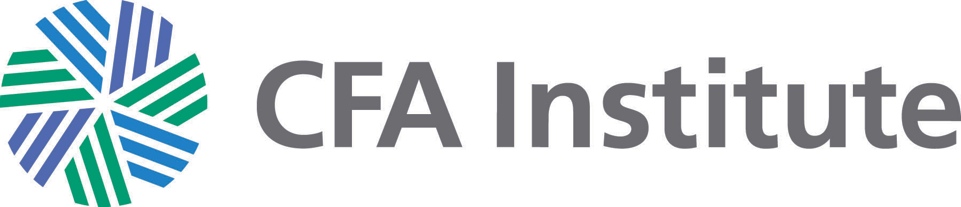 CFA Institute Research ChallengeHosted inLocal Challenge CFA Society of ChinaZhongnan University of Economics and Law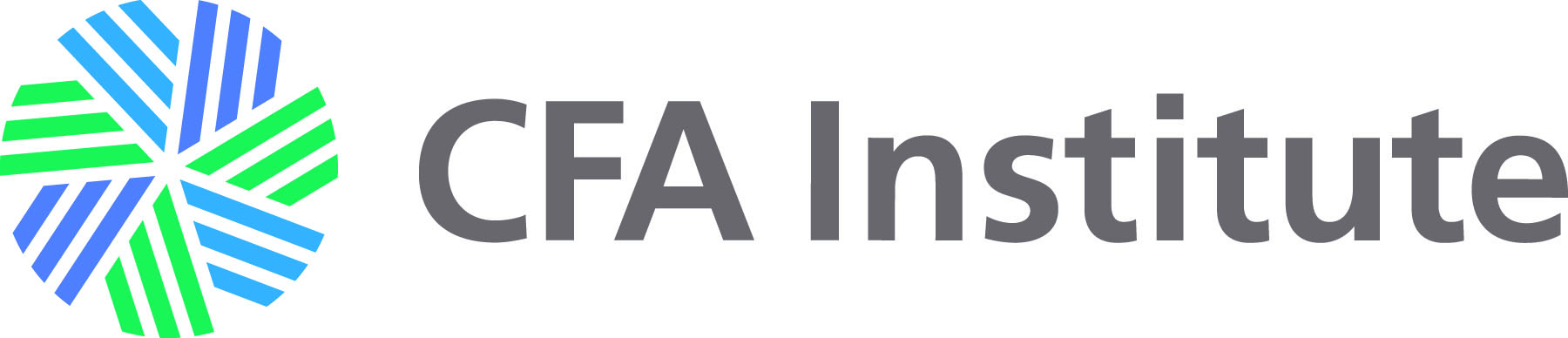 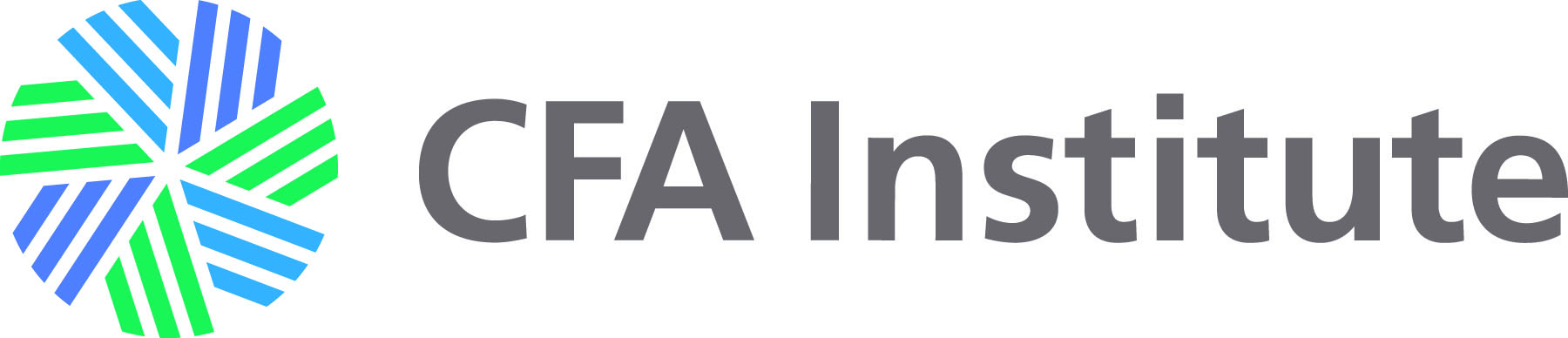 